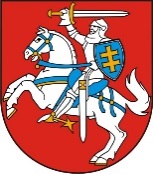 LIETUVOS RESPUBLIKOS PREZIDENTAS DEKRETASDėl ŠATEIKIŲ HERBO PATVIRTINIMO2019 m. gegužės 24 d. Nr. 1K-1648Vilnius1 straipsnis.Vadovaudamasi Lietuvos Respublikos valstybės herbo, kitų herbų ir herbinių ženklų įstatymo 10 straipsnio 1 dalimi ir atsižvelgdama į Lietuvos heraldikos komisijos teikimą, t v i r t i n u Šateikių herbą (herbo etalono grafinis piešinys pridedamas).Respublikos Prezidentė	Dalia Grybauskaitė